KLASA: 112-02/23-01/681URBROJ: 2117-46-01-23-1U Dubrovniku,  21. prosinca 2023.Obavijest o rezultatima natječajaNakon provedenog natječaja, KLASA: 112-02/23-01/659, URBROJ: 2117-46-01-23-1 od 4. prosinca 2023.; a uz prethodnu suglasnost Školskog odbora danu na sjednici 18. prosinca 2023. izabrana je kandidatkinja za iduće radno mjesto:– NASTAVNIK/CA MATEMATIKE: IVANA ŠANJE.RAVNATELJICAMARIJANA KULIĆ,prof.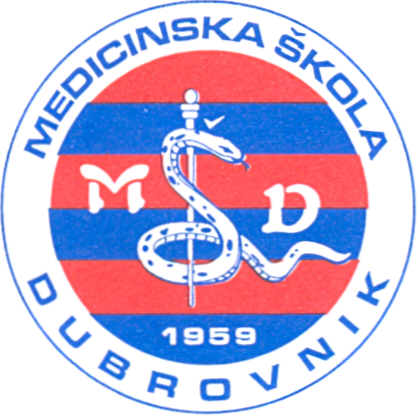 REPUBLIKA HRVATSKA Županija Dubrovačko-neretvanska MEDICINSKA ŠKOLA DUBROVNIK p.p. 197, 20000 Dubrovnik, Baltazara Bogišića 10 tel/fax: 020/421-806e-mail: ravnateljica@dumed.hrIBAN:7424840081101387554 OIB:97070542319